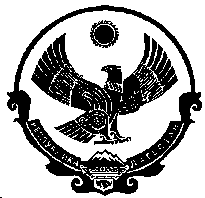 РЕСПУБЛИКА ДАГЕСТАНАДМИНИСТРАЦИЯ  ГОРОДСКОГО ОКРУГА  «ГОРОД КИЗИЛЮРТ»П О С Т А Н О В Л е н и Е   22.12.2022                                                                                                  № 734-ПО внесении изменений в постановление от 27.12.2011 № 601-П                                «Об утверждении административного регламента предоставления услуги по приёму заявлений, документов, а также постановке граждан на учет в качестве нуждающихся в улучшении жилищных условий» В соответствии с Жилищным кодексом Российской Федерации                    от 29 декабря 2004 г. № 188-ФЗ, Федеральным законом от 6 октября 2003 г. № 131-ФЗ «Об общих принципах организации местного самоуправления в Российской Федерации», Уставом городского округа «город Кизилюрт», в целях совершенствования порядка принятия граждан на учёт на улучшение жилищных условий  п о с т а н о в л я ю: 1.Внести изменение в Административный регламент по предоставлению муниципальной услуги «Приём заявлений, документов,                     а также постановка граждан на учёт в качестве нуждающихся в улучшении жилищных условий», утверждённый   постановлением главы МО «Город Кизилюрт»  от 27 декабря 2011 № 601 - П, дополнив  пункт 2.7 «Перечень документов, необходимых в соответствии с законодательством для предоставления муниципальной услуги» абзацем следующего содержания: «Акт  обследования жилищных условий граждан при принятии на учёт на улучшение жилищных условий (приложение № 6 к настоящему регламенту)» и утвердить его в новой редакции.2.Данное постановление разместить на официальном сайте администрации ГО «город Кизилюрт» и опубликовать в газете «Кизилюртовские вести».И.о. главы городского округа «город Кизилюрт»                   М.А. Патахов